Фотоотчет окончания работ в 2019 году в рамках муниципальной программы «Формирование современной городской среды на территории Михайловского сельского поселения Михайловского муниципального района Приморского края на 2018-2024 годы»Краевая программа «1000 дворов»1. Произведен ремонт внутридворовой дороги, тротуара с.Михайловка, 1-й квартал, дом № 5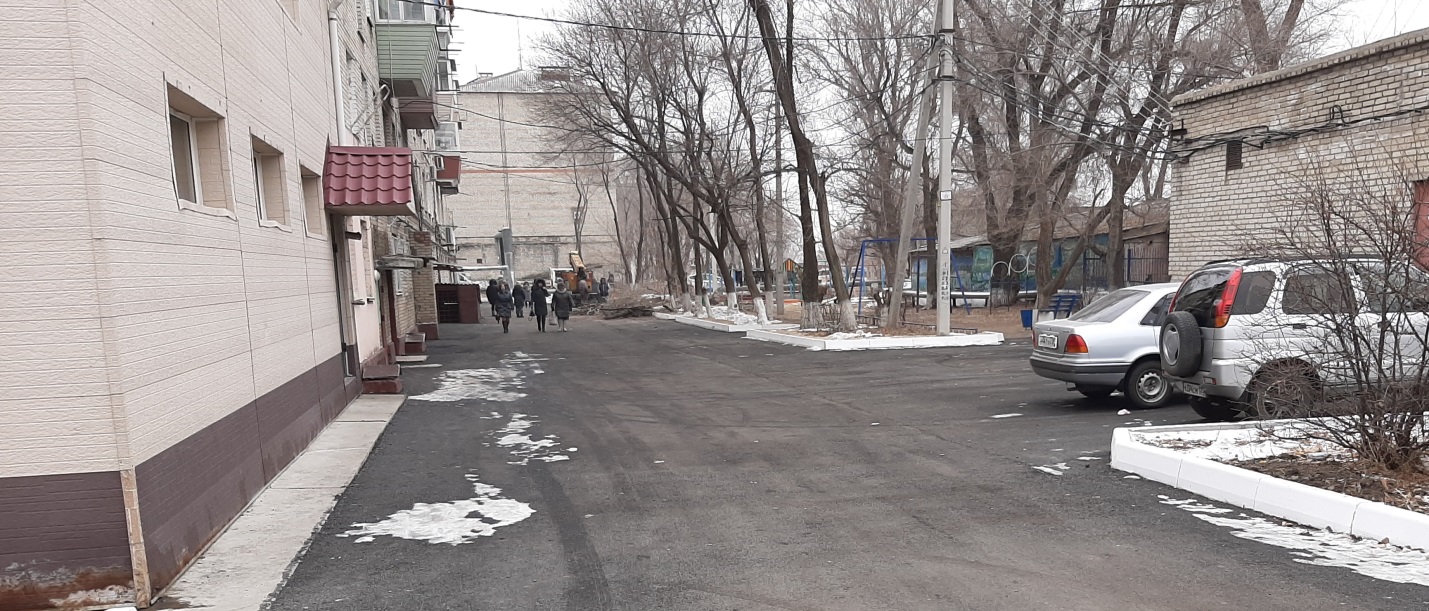 2. Произведен ремонт внутридворовой дороги, тротуара с.Михайловка, 2-й квартал, дом 3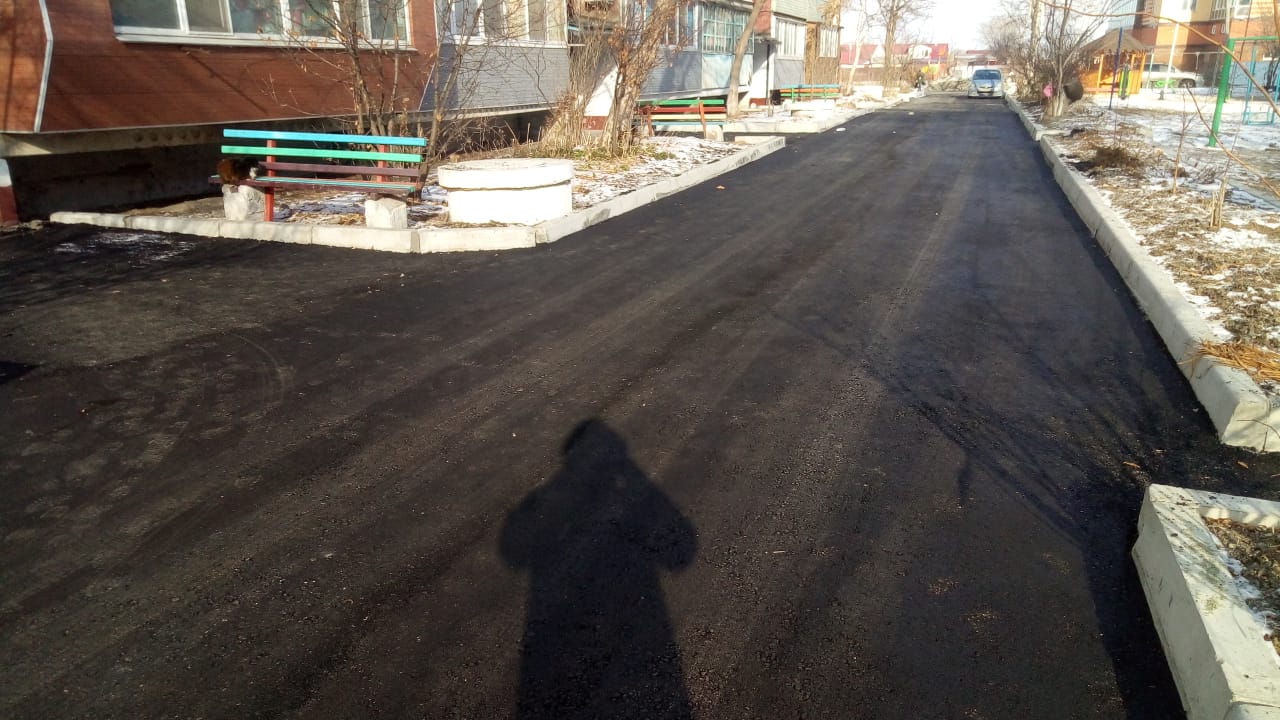 3. Установлена спортивная площадка с.Михайловка, 1-й квартал, дом № 6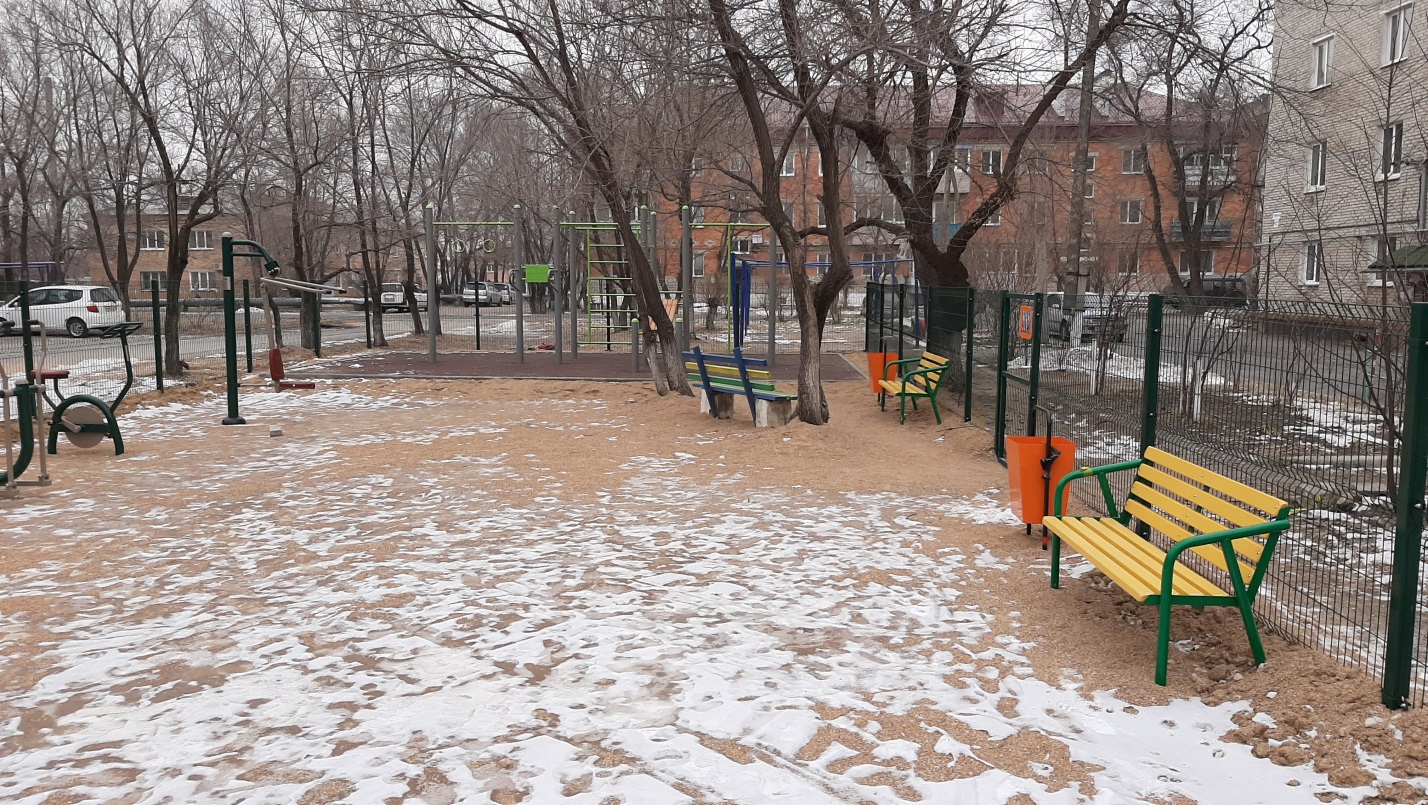 4. Установлена спортивная площадка с.Михайловка, 1-й квартал, дома №№ 14, 15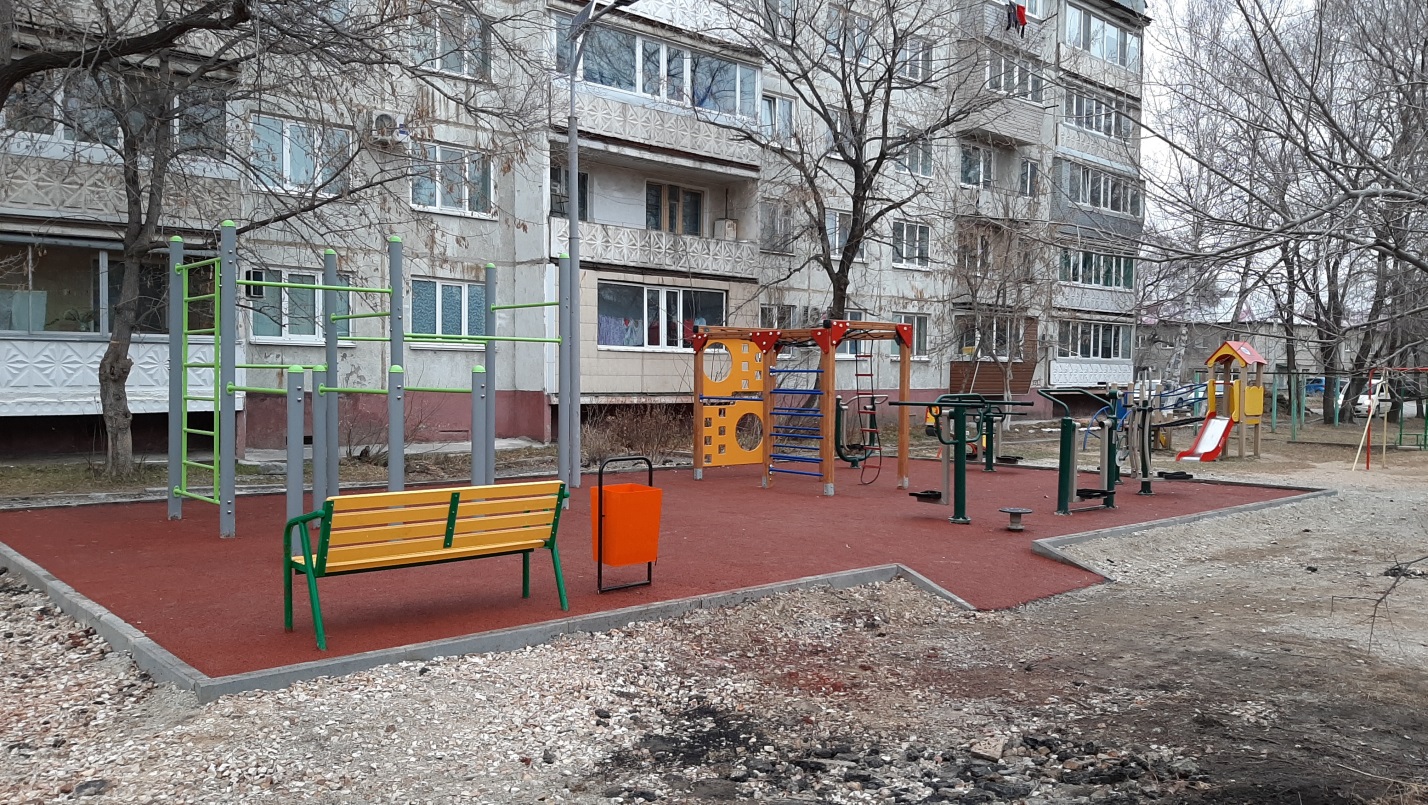 5. Установлена спортивная площадка с.Михайловка, 1-й квартал, дома №№ 22,23,24,25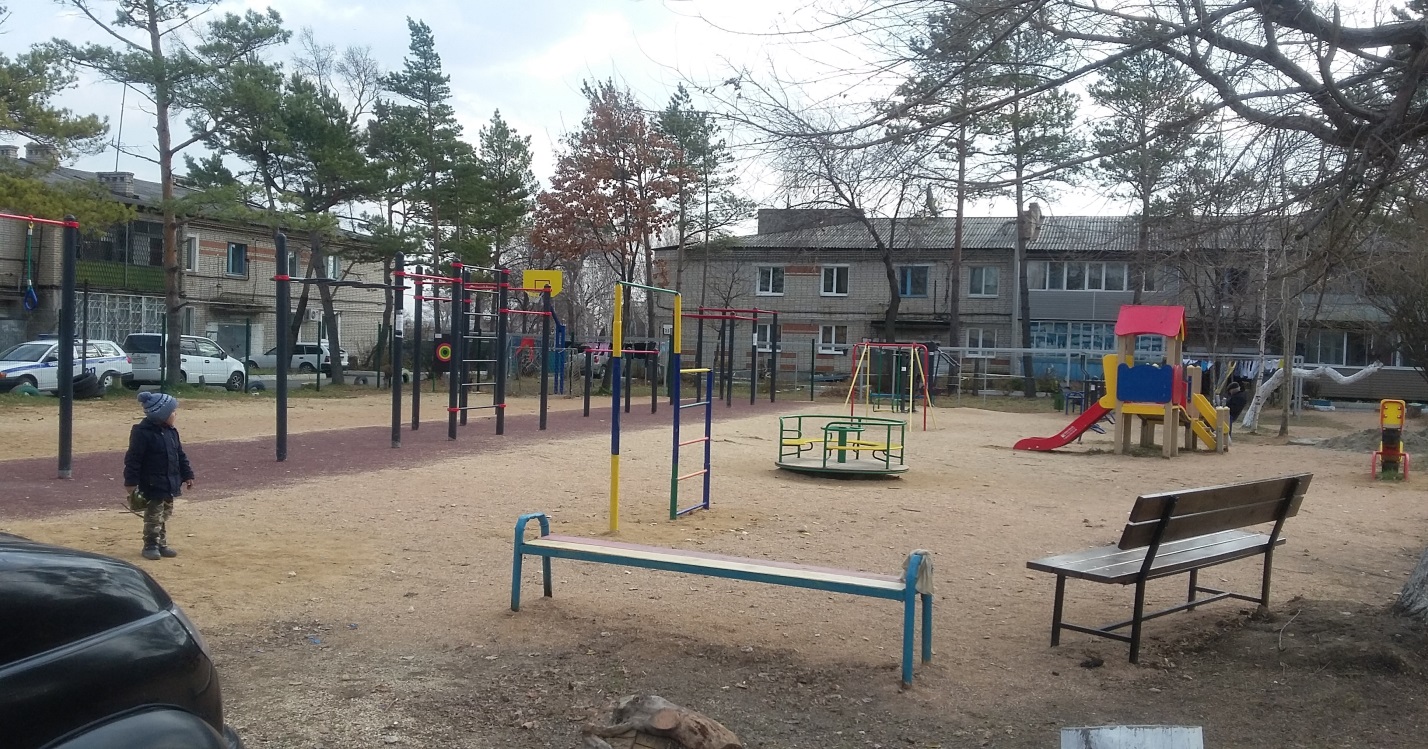 6. Установлена детская площадка с.Михайловка, 2-й квартал, дом № 1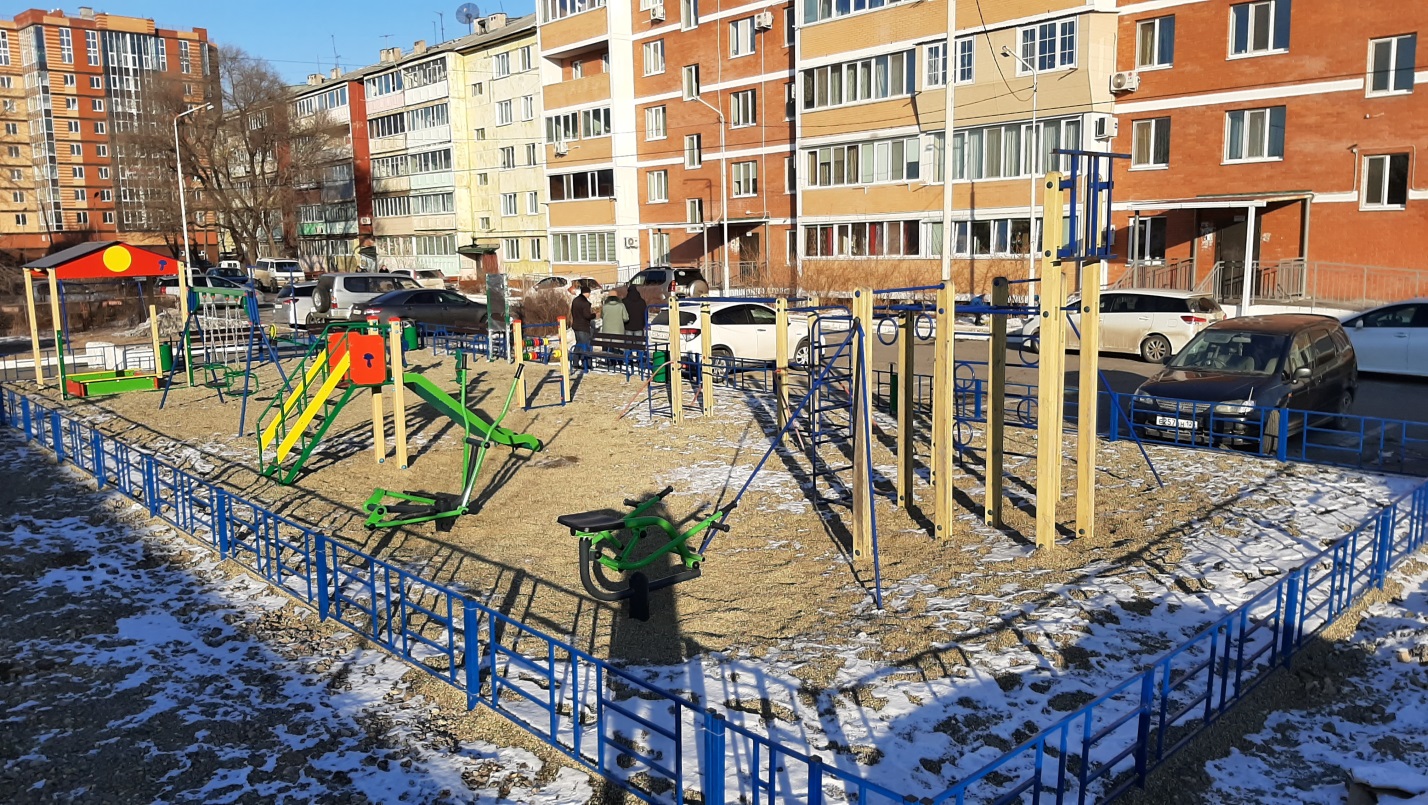 Федеральная программа «Комфортная городская среда»7. Благоустроена дворовая территорияс.Михайловка, 3-й квартал, дом № 2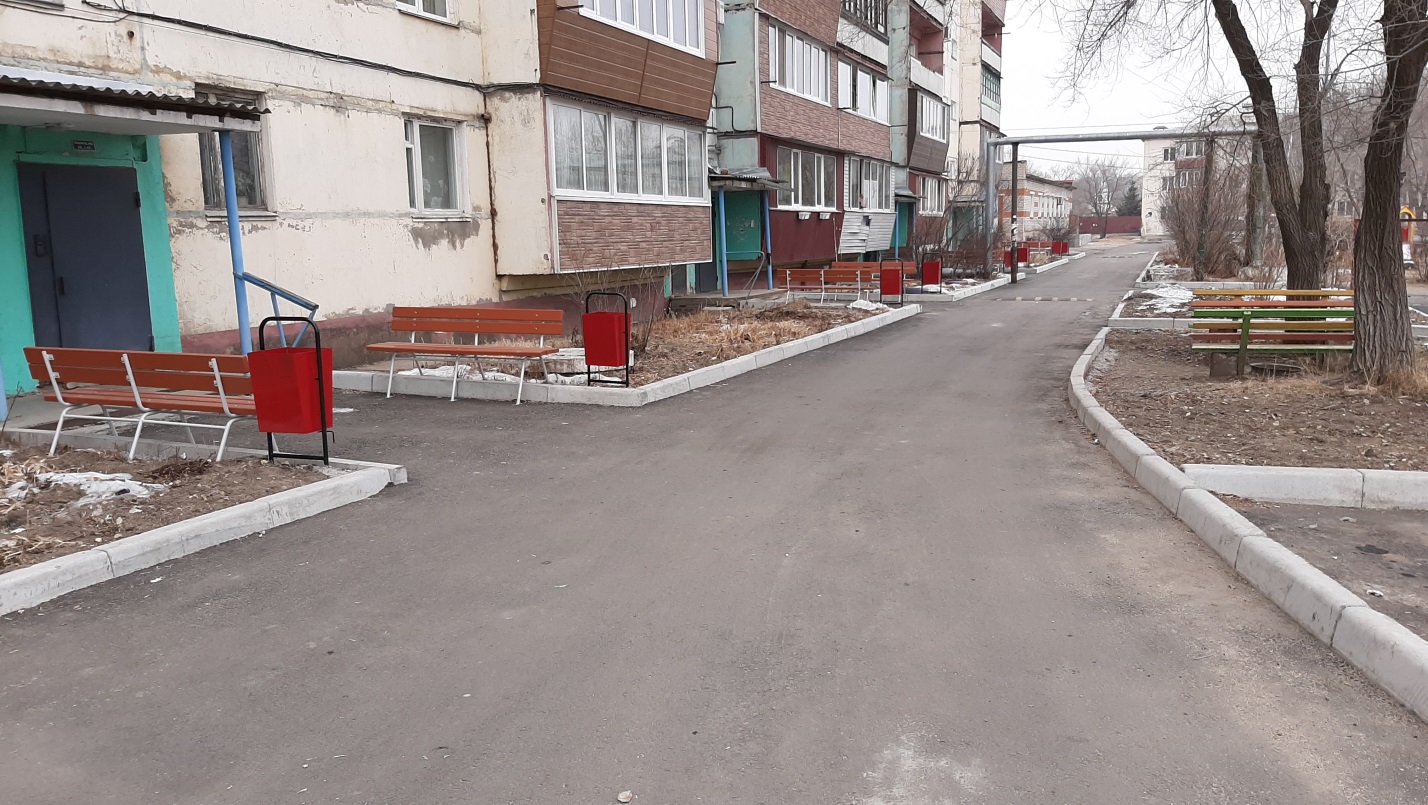 8. Благоустроена дворовая территорияс.Михайловка, 2-й квартал, дома №№ 2, 3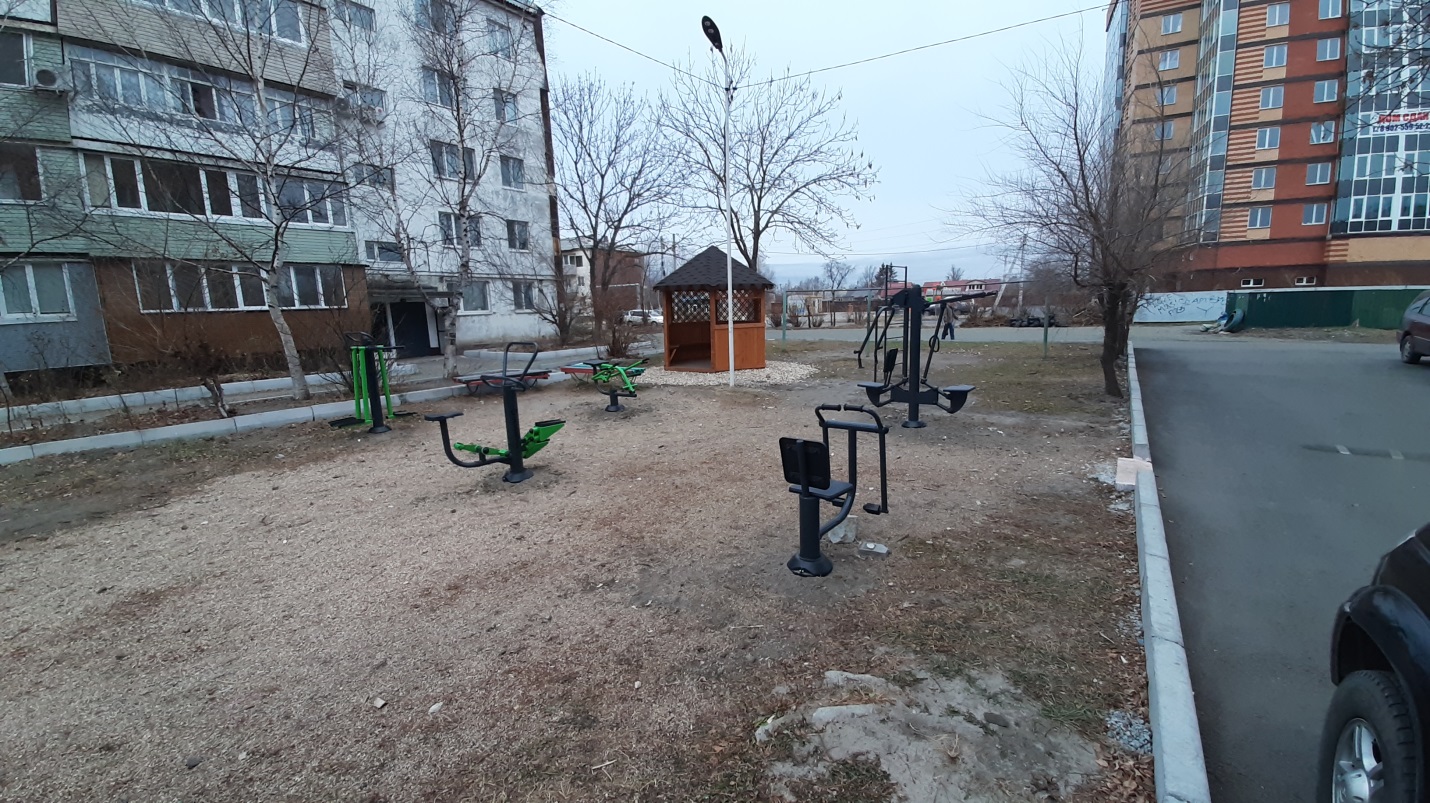 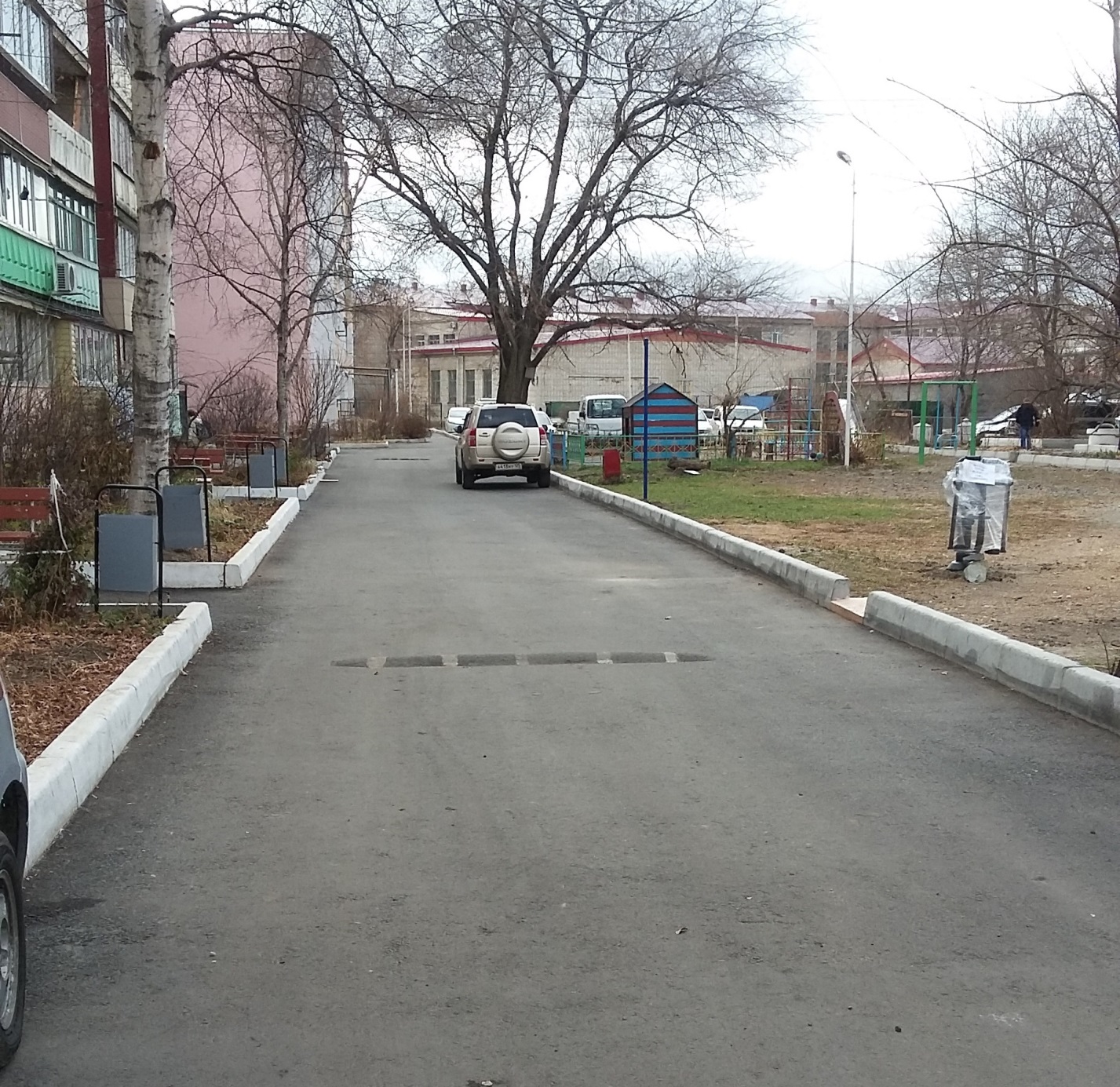 